                            OPĆINSKO VIJEĆEKLASA: 081-02/24-01/01URBROJ: 2109-16-03-24-1Pleškovec, 27. ožujka 2024.Na temelju članka 35b. Zakona o lokalnoj i područnoj (regionalnoj) samoupravi („Narodne novine“ broj 33/01, 60/01, 129/05, 109/07, 125/08, 36/09, 150/11, 144/12, 19/13, 137/15, 123/17, 98/19 i 144/20) i članka 28. Statuta Općine Sveti Juraj na Bregu („Službeni glasnik Međimurske županije“ broj 30/23), Općinsko vijeće Općine Sveti Juraj na Bregu na 19. sjednici, održanoj dana 27. ožujka 2024. godine, donosiZAKLJUČAKo prihvaćanju Izvješća o radu općinskog načelnika Općine Sveti Juraj na Bregu za razdoblje od 01.07.2023. do 31.12.2023. godineI.Općinsko vijeće Općine Sveti Juraj na Bregu prihvaća Izvješće o radu općinskog načelnika Općine Sveti Juraj na Bregu za razdoblje od 01.07.2023. do 31.12.2023. godine.II.Ovaj Zaključak stupa na snagu osmog dana od dana objave u „Službenom glasniku Međimurske županije“.                                                                                                                  PREDSJEDNIK                                                                                                                   Općinskog vijeća                                                                                                                  Anđelko Kovačić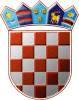 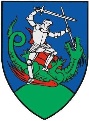 REPUBLIKA HRVATSKAMEĐIMURSKA ŽUPANIJA
OPĆINA SVETI JURAJ NA BREGUREPUBLIKA HRVATSKAMEĐIMURSKA ŽUPANIJA
OPĆINA SVETI JURAJ NA BREGU